ΣΥΛΛΟΓΟΣ ΕΚΠΑΙΔΕΥΤΙΚΩΝ Π. Ε.                    Μαρούσι  6 –  3 – 2017                                                                                                                   ΑΜΑΡΟΥΣΙΟΥ                                                   Αρ. Πρ.: 85Ταχ. Δ/νση: Κηφισίας 211                                            Τ. Κ. 15124 Μαρούσι                                         Τηλ.: 210 8020697Fax: 210 8028620                                                                             Πληροφ.: Πολυχρονιάδης Δ. (6945394406)                                                                  Email:syll2grafeio@gmail.com                                      	Δικτυακός τόπος: http//: www.syllogosekpaideutikonpeamarousisou.grΨΗΦΙΣΜΑ ΑΛΛΗΛΕΓΓΥΗΣ ΣΤΟΥΣ ΔΙΩΚΟΜΕΝΟΥΣ ΑΓΩΝΙΣΤΕΣΕΝΑΝΤΙΑ ΣΤΗΝ ΑΥΞΗΣΗ ΤΙΜΗΣ ΤΩΝ ΕΙΣΙΤΗΡΙΩΝ ΤΟ 2011Την Πέμπτη 9 Μαρτίου 2017 στις 9 πμ στo H΄ Μονομελές Πλημμελειοδικείο Αθήνας στο κτίριο ΠΡΟΚΑΤ αίθουσα 1 της πρώην σχολής Ευελπίδων θα εκδικαστεί η υπόθεση της μήνυσης από την ΤΡΑΜ Α.Ε. κατά μελών του κινήματος του 2011 ενάντια στην αύξηση του εισιτήριου στα ΜΜΜ.Το Γενάρη του 2011 άρχισαν οι κινητοποιήσεις από συνελεύσεις γειτονιάς και άλλες συλλογικότητες ενάντια στην επικείμενη αύξηση στις τιμές των εισιτηρίων στα Μέσα Μαζικής Μεταφοράς και για το  δικαίωμα της δωρεάν μετακίνησης των ανέργων. Στη περιοχή του Ν. Κόσμου και της Ν. Σμύρνης έγιναν συντονισμένες  δράσεις της «Συνέλευσης του Λόφου Λαμπράκη», του «Δεν Πληρώνω Ν. Σμύρνης» και της δημοτικής κίνησης «Μια Πόλη Ανάποδα», στις στάσεις του Τραμ κάθε περιοχής.Στις 8 Φλεβάρη του 2011 κατατέθηκε μηνυτήρια αναφορά από την ΤΡΑΜ Α.Ε. εναντίον της δημοτικής κίνησης «Μια Πόλη Ανάποδα», «Αριστερή Παρέμβαση στους δρόμους της Ν. Σμύρνης», του συντονισμού αριστερών δημοτικών κινήσεων «Δωρεάν Μετακίνηση», της «Συνέλευσης του Λόφου Λαμπράκη» και της κίνησης «Δεν Πληρώνω Νέας Σμύρνης», επειδή «παρότρυναν το επιβατικό κοινό να μην πληρώνει εισιτήριο».Η μήνυση στον πρώτο κατηγορούμενο βασίστηκε σε ανακοίνωση που μοίραζε η συνέλευση του Λόφου Λαμπράκη όπου αναγράφεται ένα κινητό τηλέφωνο. Η ελληνική αστυνομία ζήτησε από την Cosmote το όνομα του χρήστη της τηλεφωνικής σύνδεσης, και η Cosmote το έδωσε. Ζήτησε επίσης από τις δικαστικές αρχές των ΗΠΑ να αποκαλύψουν τους διαχειριστές των blog που χρησιμοποιούσαν οι συγκεκριμένες συλλογικότητες, αλλά το υπουργείο δικαιοσύνης των ΗΠΑ αρνήθηκε να δώσει στοιχεία. Η συνέχεια στην υπόθεση δόθηκε όταν έγινε μήνυση και στους τρεις μάρτυρες υπεράσπισης Δημήτρη Οικονομίδη, Πέτρο Δένδη και Ελπίδα Αλεβίζου που είχαν κληθεί από τον εισαγγελέα, με την κατηγορία και προς τους τέσσερεις της  δημόσιας πρόκλησης σε απείθεια κατά των νόμων και των διαταγμάτων μέσω φυλλαδίων. Πρόκειται  για ξεκάθαρη ποινικοποίηση της ελεύθερης διακίνησης ιδεών, της ελεύθερης έκφρασης και της αλληλεγγύης.Δεν δεχόμαστε και θα αντισταθούμε στο: - να διώκονται οι δράσεις του λαϊκού κινήματος, - να διώκονται συλλογικότητες πολιτών και πολιτικές κινήσεις για τον πολιτικό λόγο που εκφράζουν και τον κοινωνικό αγώνα που δίνουν. Είναι υποχρέωση και δικαίωμα των πολιτών η υπεράσπιση των κοινωνικών αγαθών και η πάλη ενάντια σε αντιλαϊκά μέτρα που παίρνονται από τις κυβερνήσεις. Θεωρούμε τον αγώνα ενάντια στην αύξηση του τιμής του εισιτηρίου δίκαιο. Είναι κομμάτι των δικών μας αγώνων ενάντια στη συνεχή φτωχοποίηση και εξουθένωση των λαϊκών στρωμάτων. Οι διωκόμενοι αγωνιστές και αγωνίστριες είναι κάποιοι από εμάς.Απαιτούμε την παύση κάθε δίωξης των τεσσάρων αγωνιστών και την απόσυρση κάθε κατηγορίας εναντίον τους.Να σταματήσει η ποινικοποίηση των κοινωνικών αγώνων.Ελεύθερη μετακίνηση για άνεργους και φτωχούς. Μείωση της τιμής των εισιτηρίων για εργαζόμενους – νεολαία – συνταξιούχους. Ποιοτικές συγκοινωνίες. Όχι στην ιδιωτικοποίηση των ΜΜΜ και στην εφαρμογή του «ηλεκτρονικού εισιτηρίου» για τα κέρδη των εταιρειών. 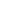 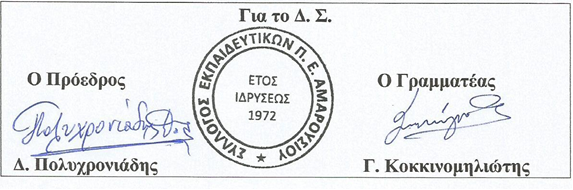 